　　　　　　　　　　　　　　　　　　　　　　　　　国際交流トークイベント留学生と共に　「ちきゅうTALK」！我孫子カルチャー＆トークは「ちきゅうTALK」を発行するなどのNGO活動によって、海外の日本語学校の学習支援を心がける市民の国際理解活動をささやかに続けてきました。当市の国際交流に先駆し、我孫子からの発信を続けて、振り返ると25年の歳月が経っています。そのような折に、ご縁があって我孫子を訪れることになった留学生3人（ロシア、韓国、中国。筑波大学 国際日本研究専攻 博士課程）と友好的で平和な日本との関係を目指すためのトークイベントを開催します。日本語なので、年齢を問わず、お気軽にご参加いただけます。５月１８日（日）14：00 ～16:00　　　　　　　　　　　　（開場：13時45分）　内容：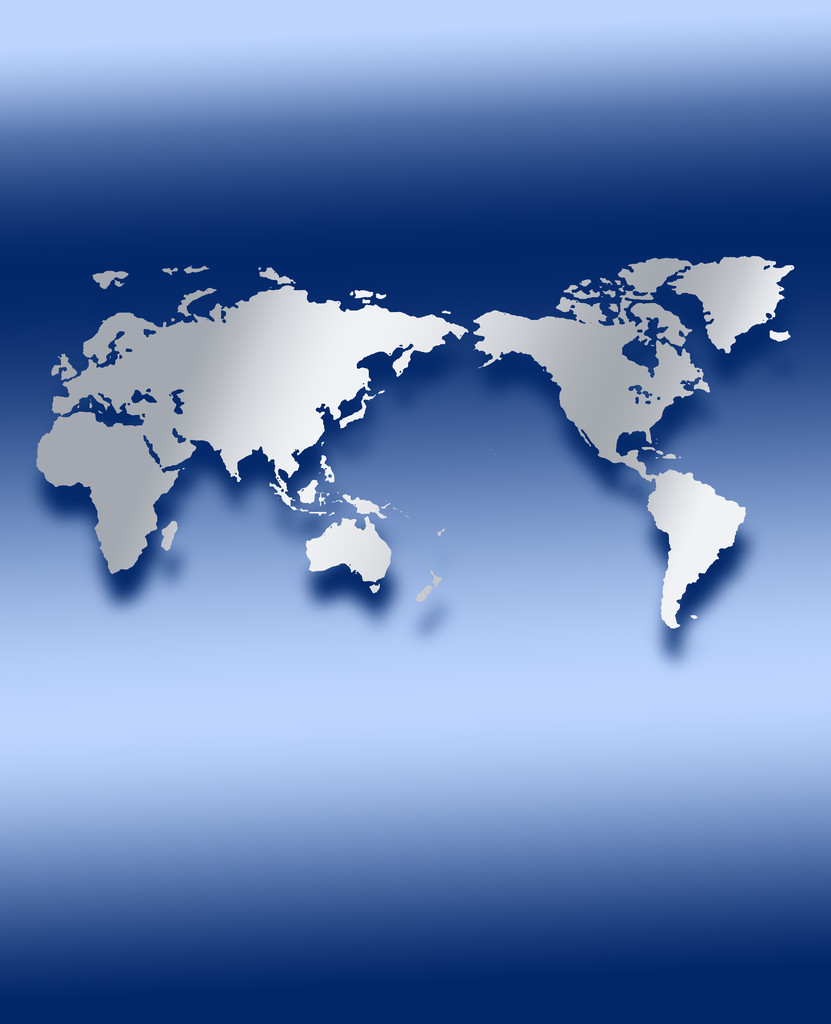 留学生が、研究生活・学会発表を通じて考えたことをお話し、会場からの声も頂きながら、近隣諸国 とのより良い関係をめざす交流会です。参加費：３００円（資料代として）場所：天王台北近隣センター（多目的ホール）お着物でのご参加を歓迎します。参加費は半額！◎お問合せ・申込み◎　Tel/Fax 7184-9828 （）主催：ACTの会、明日の我孫子をつくる会　協賛：きもの愛好会、着付けの会＠並木　　